Law Applicant EventFor each of the following behaviours or actions consider whether they are illegal and/or morally wrong.  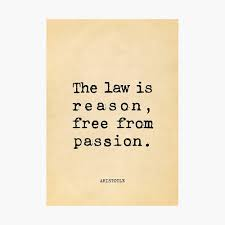 Behaviour or actionIllegal?Illegal?Morally wrong?Morally wrong?Behaviour or actionYesNoYesNoMurderFox huntingRobbery – Theft with use or threat of forceParking on double yellow linesLyingSex outside of marriageHomosexual sex between two consenting adultsAnimal testing for medical purposesAbortionCapital punishmentDownloading music from illegal websitesSmacking your children and leaving a mark Buying counterfeit itemsRacial abuseWatching someone being attacked on lineSmoking inside a public placeTalking on a mobile phone while drivingScratching someone’s car by accident and not telling them